Name ________________________ Date____________Bead Sums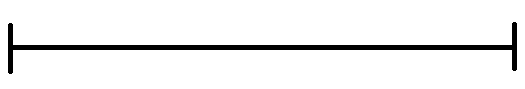 